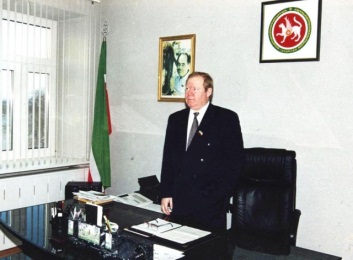 Шакиров Минсагит Закирович - Председатель Совета муниципальных образований РТ, "Заслуженный работник сельского хозяйство РТ", награжден орденами Дружбы, Почета, "За заслуги перед Республикой Татарстан" Батыршина Миляуша Тауфиковна-заместитель Председателя совета района-Заместитель Главы Черемшанского муниципального района РТ , "Заслуженный работник культуры РТ"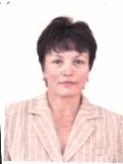  Сабиров Наиль Гаязович - Руководитель Исполнительного комитета Черемшанского муниципального района РТ, "Заслуженный работник сельского хозяйство РТ" 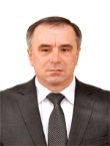 Билялов Тауфик Валиевич - заслуженный агроном ТАССР, награжден орденами "Знак Почета", "Трудового Красного Знамени" 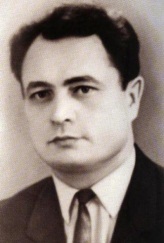 Исхаков Талгат Касымович - "Заслуженный работник сельского хозяйство РТ" 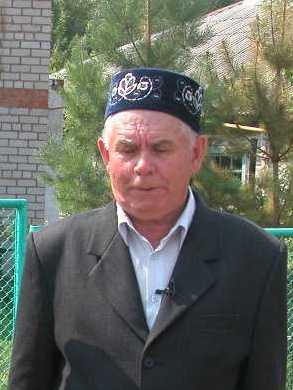 Шайхутдинов Наиль Шамсутдинович - артист Татарского Государственного театра драмы и комедии имени К. Тинчурина, Заслуженный артист РФ, народный артист РТ 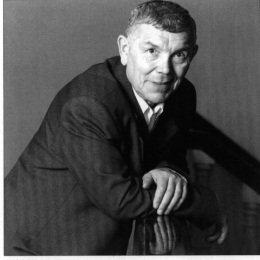 Шакирова Рахиля Гарифовна - "Заслуженный работник культуры РТ" 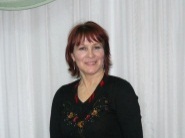 Сафиуллин Миндар Имамович - директор школы (1972-1979гг; 1983-1989гг.), "Отличник народного просвещения РСФСР". 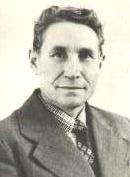  Газимзянов Гаяр Газимзянович - учитель,"Заслуженный учитель ТАССР". 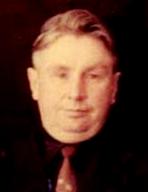  Салахов Хуснулгата Гатинович - бригадир, "Заслуженный работник сельского хозяйство ТАССР", награжден орденами: "Орден Ленина", "Трудового Красного Знамени".    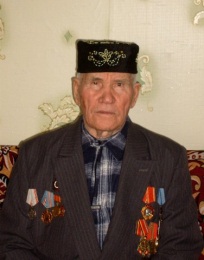  Билялов Фаиз Тауфикович - учитель, "Отличник народного образования РТ" 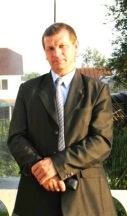 Валеева Рафика Тагировна - учитель, "Отличник народного образования РСФСР".  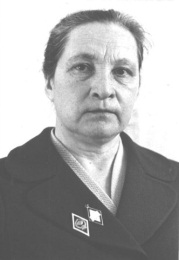  Шарапова Аклимя Юнусовна - учитель, "Отличник народного образования РСФСР". 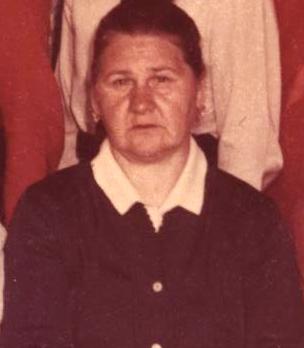 Мухаметшина Таслимя Лотфулловна - учитель, "Отличник народного просвещения РСФСР" 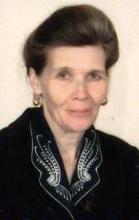  Хайруллин Сагир Хайруллович - учитель, "Отличник народного просвещения РСФСР". 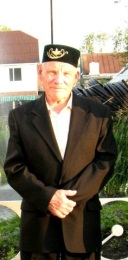  ".  Фархутдинов Вали Галимович - учитель, "Отличник народного просвещения РСФСР", награжден орденом "Знак Почета".    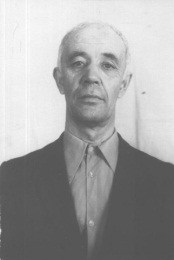  Сафиуллина Минегуль Валиевна - учитель, "Отличник народного просвещения РСФСР" 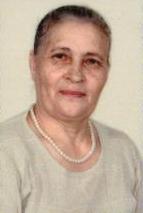 Мухиббуллин Нагим Галимович - награжден орденом "Знак Почета". 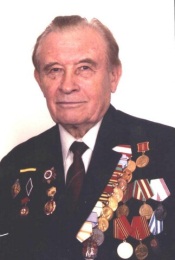 Шакиров Джамиль Вагизович - рекордсмен, чемпион мира, РФ, РТ по поднятию гири. 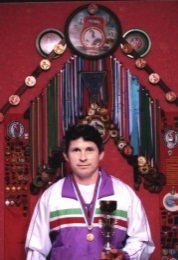 Габдуллин Талгат Ривгатович - кандидат военных наук. 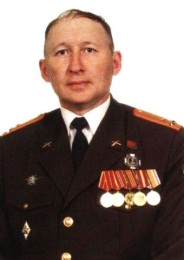 .    Ибятов Равиль Ибраевич - доктор технических наук 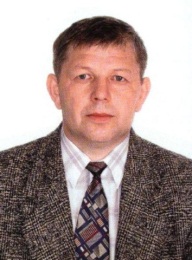 Шайхутдинов Фарит Шарипович - доктор сельскохозяйственных наук, профессор 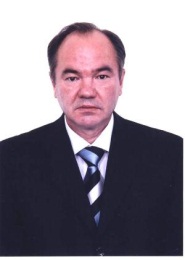 .  Хафизов Минсагит Хабибуллович - кандидат филологических наук. 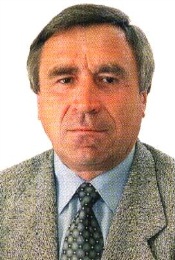 Мингазов Тагир Нургатович - кандидат геолого-минералогических наук. 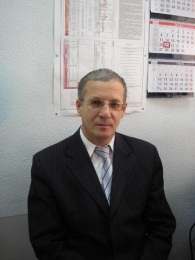  Хайруллин Сагит Хайруллович - доктор математических наук. 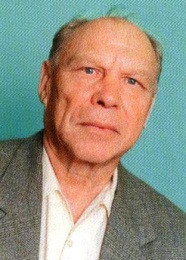  Гиматдинов Рафик Ханифович-Почетный машиностроитель России, Президент землячества "Черемшанцы" в г. Казани  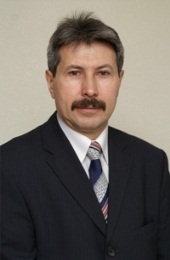 